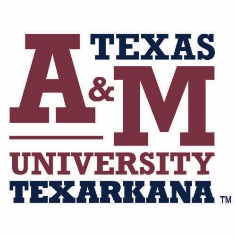 TEST SCORING & REPORTING REQUEST (TESTING CENTER)Instructor:         	Course/Section #:          Test/Quiz #:         	# of Respondents:         Date Scored By:        	Indicate Multiple Response #s 
and How To Score:                                         Email Results To:        	Shred Upon Email:   Yes     NoRequested: Student Grade Report (150)Displays individual grade results for each student. Student Stats & Student Response (101 & 105) Displays statistical data and response selections for each student. Test Statistics Report (310)Displays statistics related to the overall test and each defined learning objective. All Reports Condensed Test Report (206)     Displays a condensed statistical analysis of each question on test.Instructor/Secretary	Testing Center Personnel	DateReceived: Student Grade Report (150)    Test Statistics Report (310) Student Stats & Student Response (101 & 105)                      All Reports Condensed Test Report (206)Instructor/Secretary	Testing Center Personnel	DateUpdated: October 18, 2021